О реализации мероприятий по финансовому просвещению населенияКраснодарский край является участником федерального проекта «Содействие повышению уровня финансовой грамотности населения и развитию финансового образования в Российской Федерации» (далее - федеральные проект), курируемого министерством финансов Российской Федерации.В рамках реализации федерального проекта осенью 2020 года на территории Краснодарского края пройдет цикл мероприятий по финансовому просвещению населения.В период с 14 сентября по 15 октября 2020 года проходит проведение социологического опроса населения Краснодарского края на тему «Финансовая грамотность». Результаты анкетирования позволят определить наиболее актуальные темы для населения нашего региона и повысить эффективность мероприятий по финансовому просвещению.Опрос проводится в интерактивном формате с предоставлением доступа к форме анкеты в сети «Интернет» при помощи считывания смартфоном QR- кода либо путем ввода прямой ссылки в браузере мобильного устройства(смартфон, планшетный компьютер) или персонального компьютера. На официальном сайте министерства социологический опрос можно пройти в разделе «Финансовое просвещение населения Краснодарского края» по ссылке : https://economy.krasnodar.ru/fin-gram/ .ПриложениеОнлайн-опрос населения «Финансовая грамотность»Знания и навыки в области личных финансов позволяют человеку принимать грамотные финансовые решения, защищать свои права и в целом обеспечивать благополучие в жизни.Для выявления актуальных тем мероприятий по финансовому просвещению для населения Южное ГУ Банка России просит Вас принять участие в опросе по финансовой грамотности. Ответы будут использоваться только в агрегированном виде. Предварительная подготовка не требуется.Ссылка на анкету: https://forms.gle/gogNSi2sE4A58xis9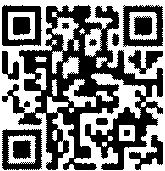 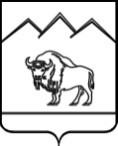                            Руководителям ООАДМИНИСТРАЦИЯ муниципального образования Мостовский район РАЙОННОЕ УПРАВЛЕНИЕ ОБРАЗОВАНИЕМ
Горького ул., д. 139, пгт Мостовской,Мостовский район, Краснодарский край, 352570 Тел. (86192) 5-13-50, факс (86192) 5-19-07E-mail: uo@most.kubannet.ru                           Руководителям ОО  _______________ № ____________   на № __________ от ____________                           Руководителям ОО